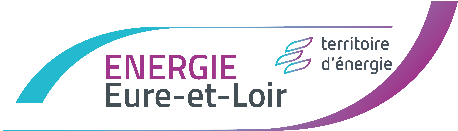 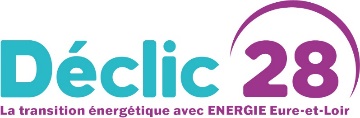 		DOSSIER A RETOURNER AU PLUS TARD LE 31 JANVIER 2024ENERGIE Eure-et-Loir – 65 rue du Maréchal Leclerc 28110 LUCÉou par courriel : energie-conseil@energie28.frDOCUMENTS A JOINDRE POUR L’INSTRUCTION DE VOTRE DOSSIERDossier complet de candidature comprenant obligatoirement les pièces suivantes :Le présent formulaire de dépôt d’un dossier d’appel à projet complété et signé de la collectivité.Une notice explicative de l’opération (description, scénario retenu après audit, objectif, calendrier de réalisation) avec une photo du bâtiment existant.La délibération de la commune acceptant le projet et sollicitant l’aide financière d’ENERGIE Eure-et-Loir (modèle disponible sur demande par mail à energie-conseil@energie28.fr). L’audit énergétique et la facture certifiée du receveur ou le marché de maitrise d’œuvre.Le devis de l’entreprise attributaire des travaux (non signé de la collectivité) ou en cas de procédure de consultation en cours, le chiffrage estimatif détaillé défini par la collectivité ou par son maître d’œuvre.  VISA DU MAITRE D’OUVRAGEEn tant que représentant du Maitre d’ouvrage, j’atteste de la prise en compte de l’ensemble des conditions d’attribution du règlement de l’Appel à projet.DONNEES ADMINISTRATIVESDONNEES ADMINISTRATIVESDONNEES ADMINISTRATIVESCOLLECTIVITE :	ADRESSE :	.TELEPHONE : 	EMAIL : 	PERSONNE EN CHARGE DU SUIVI DU PROJET AU SEIN DE LA COLLECTIVITE FONCTION :	NOM :	 PRENOM :	TELEPHONE : 	 EMAIL : 	COLLECTIVITE :	ADRESSE :	.TELEPHONE : 	EMAIL : 	PERSONNE EN CHARGE DU SUIVI DU PROJET AU SEIN DE LA COLLECTIVITE FONCTION :	NOM :	 PRENOM :	TELEPHONE : 	 EMAIL : 	COLLECTIVITE :	ADRESSE :	.TELEPHONE : 	EMAIL : 	PERSONNE EN CHARGE DU SUIVI DU PROJET AU SEIN DE LA COLLECTIVITE FONCTION :	NOM :	 PRENOM :	TELEPHONE : 	 EMAIL : 	LE PROJETLE PROJETLE PROJETIntitulé du projet : 	Bâtiment concerné : 	...Surface du bâtiment existant (m²) :	Localisation-adresse : 	Intitulé du projet : 	Bâtiment concerné : 	...Surface du bâtiment existant (m²) :	Localisation-adresse : 	Intitulé du projet : 	Bâtiment concerné : 	...Surface du bâtiment existant (m²) :	Localisation-adresse : 	PRIORISATION DU DOSSIERSi 2 dossiers déposés Priorité 1 Priorité 2AUDIT THERMIQUE ET ENERGETIQUEAUDIT THERMIQUE ET ENERGETIQUEAUDIT THERMIQUE ET ENERGETIQUENom du Bureau d‘études :	Date de réalisation de l’audit : 	Coût en € HT- :	Nom du Bureau d‘études :	Date de réalisation de l’audit : 	Coût en € HT- :	Nom du Bureau d‘études :	Date de réalisation de l’audit : 	Coût en € HT- :	ETUDE DE MAITRISE D’ŒUVREETUDE DE MAITRISE D’ŒUVREETUDE DE MAITRISE D’ŒUVREEquipe de maitrise d’œuvre : 	Honoraires de Maitrise d’œuvre (€ HT) : 	Equipe de maitrise d’œuvre : 	Honoraires de Maitrise d’œuvre (€ HT) : 	Equipe de maitrise d’œuvre : 	Honoraires de Maitrise d’œuvre (€ HT) : 	PLAN DE FINANCEMENTPLAN DE FINANCEMENTPLAN DE FINANCEMENTPLAN DE FINANCEMENTPLAN DE FINANCEMENTPLAN DE FINANCEMENTFINANCEURETAT DU DOSSIER DE SUBVENTIONMONTANT DE L’AIDE (EUROS)MONTANT DE L’AIDE (EUROS)MONTANT DE L’AIDE (EUROS)TAUX D’AIDE/BUDGET TOTAL DE L’OPERATION (%)Etat Demande en cours Aide accordéeEurope Demande en cours Aide accordéeDépartement Demande en cours Aide accordéeIntercommunalités Demande en cours Aide accordéeAutres (à préciser) Demande en cours Aide accordéeENERGIE Eure-et-LoirAutofinancementReste à charge en €Reste à charge en €Reste à charge en €Part d’autofinancement en %Part d’autofinancement en %AutofinancementPLANNING DES TRAVAUXPLANNING DES TRAVAUXPLANNING DES TRAVAUXPLANNING DES TRAVAUXPLANNING DES TRAVAUXPLANNING DES TRAVAUXDate prévisionnelle de signature des marchés ou devisDate prévisionnelle de signature des marchés ou devisDate prévisionnelle de signature des marchés ou devisDate prévisionnelle de début des travauxDate prévisionnelle de début des travauxDate prévisionnelle de début des travauxDate prévisionnelle de fin de l’opérationDate prévisionnelle de fin de l’opérationDate prévisionnelle de fin de l’opérationCadre réservé à ENERGIE Eure-et-LoirProjet éligible au programme ACTEE FNCCR-territoire d’énergie :                 Oui                      NonCadre réservé à ENERGIE Eure-et-LoirProjet éligible au programme ACTEE FNCCR-territoire d’énergie :                 Oui                      NonCadre réservé à ENERGIE Eure-et-LoirProjet éligible au programme ACTEE FNCCR-territoire d’énergie :                 Oui                      NonCadre réservé à ENERGIE Eure-et-LoirProjet éligible au programme ACTEE FNCCR-territoire d’énergie :                 Oui                      NonCadre réservé à ENERGIE Eure-et-LoirProjet éligible au programme ACTEE FNCCR-territoire d’énergie :                 Oui                      NonCadre réservé à ENERGIE Eure-et-LoirProjet éligible au programme ACTEE FNCCR-territoire d’énergie :                 Oui                      NonNOM, Prénom et fonction de la personne dûment habilitée :Fait à :Le :Signature et cachet de la collectivité Maitre d’ouvrage :